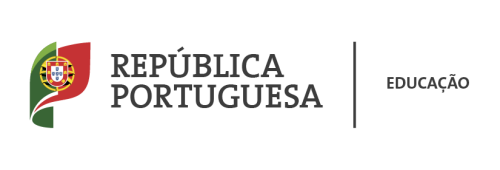 PLANIFICAÇÕES DE PERÍODO/UNIDADE	- Inglês- 4º ANO                                                                     ANO LETIVO 2016-2017 Let’s Rock! 4 – 69 aulas previstasNOTA: A sugestão que se segue pode ser diferente dependendo do número de aulas dos 2.º e 3.º períodos e dos feriados.	67 de aulas de 60 min		67 de aulas de 60 min	Unit 0Unit 1 + 1 test + festivityUnit 2 + 1 test + festivityUnit 3 + 1 test + festivityUnit 4 + 1 test + festivityUnit 5 + 1 test + festivityUnit 6 + 1 test + festivity791011111010N.º TOTAL de aulas durante o ano68Divisão de aulas por unidadeDivisão de aulas por unidade12345678910Introduction/Time for wordsTime for wordsTime for a storyTime to rockTime to createTime for skillsTime for culture/ Time for show and tellRevisionTestFestivity1.º PeríodoTotal de aulasUnit 0Unit 1Unit 21.º Período2679102.º PeríodoTotal de aulasUnit 3Unit 42.º Período2211113.º PeríodoTotal de aulasUnit 5Unit 63.º Período201010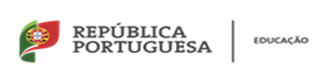 Planificação trimestral-  1  º Período                                          Inglês- 4º ano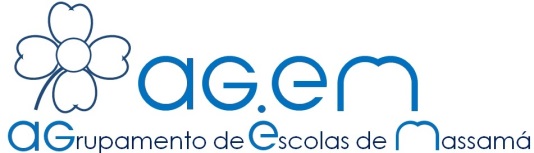 Unit 0 – Let’s get organised! – 7 aulasUnit 0 – Let’s get organised! – 7 aulasUnit 0 – Let’s get organised! – 7 aulasUnit 0 – Let’s get organised! – 7 aulasMetas curriculares: Objetivos específicosMetas curriculares: Objetivos específicosMetas Curriculares: Objetivos transversais Ferramentas de avaliaçãoDomínio Intercultural4.1. Identificar festividades em diferentes partes do mundo5.1. Identificar o espaço escolar5.4. Identificar os espaços à sua voltaLéxico e Gramática5.1. Números cardinais até 1005.2. Identificar numerais ordinais nas datas6.1. Identificar vocabulário relacionado com o espaço escolar– Classroom language– Mr, Mrs, Miss– Days of the week, the months7.1. Reconhecer e usar as estruturas dadas no 3.º ano.• Verb to be7.2. Usar lexical chunks ou frases que contenham:• Prepositions of time: in, onDomínio Intercultural4.1. Identificar festividades em diferentes partes do mundo5.1. Identificar o espaço escolar5.4. Identificar os espaços à sua voltaLéxico e Gramática5.1. Números cardinais até 1005.2. Identificar numerais ordinais nas datas6.1. Identificar vocabulário relacionado com o espaço escolar– Classroom language– Mr, Mrs, Miss– Days of the week, the months7.1. Reconhecer e usar as estruturas dadas no 3.º ano.• Verb to be7.2. Usar lexical chunks ou frases que contenham:• Prepositions of time: in, onCompreensão oral3.2. Identificar palavras e expressões em rimas e canções.3.3. Identificar palavras e expressões em pequenas histórias conhecidas.4.1. Entender instruções dadas diretamente para completar pequenas tarefas4.2. Entender frases sobre temas estudados.Interação Oral3.1. Utilizar formas de tratamento adequadas quando se dirige ao professor(Mr., Miss)4.4. Perguntar e responder sobre temas previamente apresentados.Produção oral3.1. Dizer rimas, chants e cantar canções4.3. Falar sobre os temas trabalhados.Leitura2.1.Identificar vocabulário acompanhado por imagens.2.2.Ler pequenas histórias ilustradas, com vocabulário conhecido.Escrita3.2. Preencher espaços lacunares em textos muito simples, com palavras dadas.4.2. Escrever sobre siTeste diagnóstico;Observação direta;Tabelas de registo diário do professor; Trabalhos na aula; Trabalhos de casa;Testes de avaliação; Autoavaliação; HeteroavaliaçãoTextsSongsArticulação com outras áreas curricularesTeste diagnóstico;Observação direta;Tabelas de registo diário do professor; Trabalhos na aula; Trabalhos de casa;Testes de avaliação; Autoavaliação; Heteroavaliação– Classroom language– An important deadline– CULTURE: British schools– The hello song– The goodbye song– The counting numbers song– The back to school songEstudo do Meio: Portugal na Europa e no Mundo: Localizar Portugal no mapa da Europa, no planisfério e no globo. Reconhecer a fronteira terrestre com a Espanha.Expressão e Educação Físico-Motora: Atividades rítmicas expressivas: dançaUtilizar combinações pessoais de movimentos locomotores e não locomotores para expressar a sua sensibilidade a temas sugeridos pelo professor (imagens, sensações, emoções, histórias, canções, etc.), que inspirem diferentes modos e qualidades de movimento.Expressão e Educação musical:Voz: Reproduzir pequenas melodiasCorpo: Acompanhar canções com gestos e percussão corporalOrganizar sequências de movimentos (coreografias elementares) para sequências sonorasTeste diagnóstico;Observação direta;Tabelas de registo diário do professor; Trabalhos na aula; Trabalhos de casa;Testes de avaliação; Autoavaliação; HeteroavaliaçãoPlanificação trimestral-  1  º Período                                          Inglês- 4º anoUnit 1 – Let’s protect the planet! – 9 aulasUnit 1 – Let’s protect the planet! – 9 aulasUnit 1 – Let’s protect the planet! – 9 aulasUnit 1 – Let’s protect the planet! – 9 aulasMetas Curriculares: Objetivos específicosMetas Curriculares: Objetivos específicosMetas Curriculares: Objetivos transversaisFerramentas de avaliaçãoDomínio Intercultural4.1. Identificar festividades em diferentes partes do mundo4.2. Identificar atividades relacionadas com as festividades5.1. Identificar o espaço escolar.5.4. Identificar os espaços à sua volta.Léxico e Gramática5.1. Números cardinais até 1005.3. Identificar as horas (eight o’clock, half past nine)6.4. Identificar vocabulário relacionado com os espaços à nossa volta– Can recycle: green, yellow, blue and red bin; paper; plasticcontainers; glass bottles– Can make a compost heap– Can pick up litter– Can turn off the tap– Can plant a tree– Can not litter– School: canteen, classroom, library, gym, playground, staff room7.1. Reconhecer e usar as estruturas dadas no 3.º ano.7.2: Usar lexical chunks ou frases que contenham:• May, Can, can’tDomínio Intercultural4.1. Identificar festividades em diferentes partes do mundo4.2. Identificar atividades relacionadas com as festividades5.1. Identificar o espaço escolar.5.4. Identificar os espaços à sua volta.Léxico e Gramática5.1. Números cardinais até 1005.3. Identificar as horas (eight o’clock, half past nine)6.4. Identificar vocabulário relacionado com os espaços à nossa volta– Can recycle: green, yellow, blue and red bin; paper; plasticcontainers; glass bottles– Can make a compost heap– Can pick up litter– Can turn off the tap– Can plant a tree– Can not litter– School: canteen, classroom, library, gym, playground, staff room7.1. Reconhecer e usar as estruturas dadas no 3.º ano.7.2: Usar lexical chunks ou frases que contenham:• May, Can, can’tCompreensão oral3.2. Identificar palavras e expressões em rimas e canções.3.3. Identificar palavras e expressões em pequenas histórias conhecidas.4.1. Entender instruções dadas diretamente para completar pequenas tarefas4.2. Entender frases sobre temas estudados.Interação Oral3.1. Utilizar formas de tratamento adequadas quando se dirige ao professor (Mr., Miss)4.4. Perguntar e responder sobre temas previamente apresentados.Produção oral3.1. Dizer rimas, chants e cantar canções4.1. Exprimir agrado e desagrado4.3. Falar sobre os temas trabalhados.Leitura2.1. Identificar vocabulário acompanhado por imagens.2.2. Ler pequenas histórias ilustradas, com vocabulário conhecido.Escrita3.1. Legendar sequência de imagens.3.2. Preencher espaços lacunares em textos muito simples, com palavras dadas.3.2. Escrever sobre siObservação direta;Tabelas de registo diário do professor; Trabalhos na aula; Trabalhos de casa;Testes de avaliação; Autoavaliação; HeteroavaliaçãoTextsSongsArticulação com outras áreas curricularesObservação direta;Tabelas de registo diário do professor; Trabalhos na aula; Trabalhos de casa;Testes de avaliação; Autoavaliação; Heteroavaliação– An idea for the songcompetition…– The "Go Green" drive– CULTURE: Famous clocks– The time song– Hickory, dickory, dockEstudo do Meio: A qualidade do ambiente próximo:– identificar e observar alguns fatores que contribuem para a degradação do meio próximo (lixeiras, indústrias poluentes, ...); possíveis soluçoesA qualidade do ar:– identificar e participar em formas de promoção do ambiente;– reconhecer algumas formas de poluição dos cursos de água e dos oceanos;– reconhecer algumas formas de poluição sonora (fábricas, automóveis, motos...).Expressão e Educação Físico-Motora: Atividades rítmicas expressivas: dança.Utilizar combinações pessoais de movimentos locomotores e não locomotores para expressar a sua sensibilidade a temas sugeridos pelo professor (imagens, sensações, emoções, histórias, canções, etc.Expressão e Educação musical:Voz: Reproduzir pequenas melodias; Corpo: Acompanhar canções com gestos e percussão corporal; Organizar sequências de movimentos (coreografias).Expressão e Educação plástica: Construir brinquedos (clock); desenho e pintura; recorte, dobragem e colagem.Observação direta;Tabelas de registo diário do professor; Trabalhos na aula; Trabalhos de casa;Testes de avaliação; Autoavaliação; HeteroavaliaçãoPlanificação trimestral-  1  º Período                                          Inglês- 4º anoUnit 2 – Let’s visit the zoo! – 10 aulasUnit 2 – Let’s visit the zoo! – 10 aulasUnit 2 – Let’s visit the zoo! – 10 aulasUnit 2 – Let’s visit the zoo! – 10 aulasMetas Curriculares: Objetivos específicosMetas Curriculares: Objetivos específicosMetas Curriculares: Objetivos transversaisFerramentas de avaliaçãoDomínio Intercultural4.1 Identificar festividades em diferentes partes do mundo4.3. Participar em jogos e pequenas dramatizações5.5. Identificar animais.Léxico e Gramática6.5. Identificar vocabulário relacionado com os animais/ let’s visit the animals• Animais e sons: (chicken /cluck; dog/woof/, pig/oink, cat/ meow, mouse, squeak, etc...• Animais na quinta: chicken, rooster, cow, duck,goat, donkey, horse, pig, sheep, turkey, frog• Animais do jardim zoológico: crocodile, dolphin, giraffe, hippo, monkey, tiger, bear, zebra, lion, elephant, owl, penguin, shark, whale7.1. Reconhecer e usar as estruturas dadas no 3.º ano.Verbs to be, to have (got)7.2: Usar lexical chunks ou frases que contenham:• Articles: a/an, the.• Connector: and, butDomínio Intercultural4.1 Identificar festividades em diferentes partes do mundo4.3. Participar em jogos e pequenas dramatizações5.5. Identificar animais.Léxico e Gramática6.5. Identificar vocabulário relacionado com os animais/ let’s visit the animals• Animais e sons: (chicken /cluck; dog/woof/, pig/oink, cat/ meow, mouse, squeak, etc...• Animais na quinta: chicken, rooster, cow, duck,goat, donkey, horse, pig, sheep, turkey, frog• Animais do jardim zoológico: crocodile, dolphin, giraffe, hippo, monkey, tiger, bear, zebra, lion, elephant, owl, penguin, shark, whale7.1. Reconhecer e usar as estruturas dadas no 3.º ano.Verbs to be, to have (got)7.2: Usar lexical chunks ou frases que contenham:• Articles: a/an, the.• Connector: and, butCompreensão oral3. 2. Identificar palavras e expressões em rimas e canções.3.3. Identificar palavras e expressões em pequenas histórias conhecidas.4.1 Entender instruções dadas diretamente para completar pequenas tarefas4.2. Entender frases sobre temas estudados.4.3. Identificar a sequência de pequenas histórias conhecidas.Interação Oral3.1. Utilizar formas de tratamento adequadas quando se dirige ao professor (Mr., Miss)4.3. Perguntar e responder sobre preferências pessoais4.4. Perguntar e responder sobre temas previamente apresentados.Produção oral3.1. Dizer rimas, chants e cantar canções4.2. Descrever o que é/não é capaz de fazer4.3. Falar sobre os temas trabalhados.Leitura2.1.Identificar vocabulário acompanhado por imagens.2.2.Ler pequenas histórias ilustradas, com vocabulário conhecido.Escrita3.1.Legendar sequência de imagens.3.2. Preencher espaços lacunares em textos muito simples, com palavras dadas.4.1. Preencher balões de fala em sequências de imagens.4.2. Escrever sobre si (My favourite animal…)4.3. Escrever sobre preferênciasObservação direta;Tabelas de registo diário do professor; Trabalhos na aula; Trabalhos de casa;Testes de avaliação; Autoavaliação; HeteroavaliaçãoTextsSongsArticulação com outras áreas curricularesObservação direta;Tabelas de registo diário do professor; Trabalhos na aula; Trabalhos de casa;Testes de avaliação; Autoavaliação; Heteroavaliação– At the zoo!– Pop quiz in class!– CULTURE:* Typical animals in English speaking countries* English and Portuguese idioms– Storytelling:Rocky and the SouthAfrican Crown– Old MacDonald had a farm– The animals song– The presents songExpressão e Educação Físico-Motora: Atividades rítmicas expressivas: dança.Utilizar combinações pessoais de movimentos locomotores e não locomotores para expressar a sua sensibilidade a temas sugeridos pelo professor (imagens, sensações, emoções, histórias, canções, etc.), que inspirem diferentes modos e qualidades de movimento.Expressão e Educação musical:Voz: Reproduzir pequenas melodias;Corpo: Acompanhar canções com gestos e percussão corporal;Organizar sequências de movimentos (coreografias elementares) para sequências sonoras.Expressão e Educação dramática: Experimentar diferentes maneiras de dizer um texto.Expressão e Educação plástica: Construir brinquedos (puppets); desenho e pintura; recorte, dobragem e colagemPlano Nacional de Leitura – 4.º anoHans Christian Andersen, Fairy talesObservação direta;Tabelas de registo diário do professor; Trabalhos na aula; Trabalhos de casa;Testes de avaliação; Autoavaliação; HeteroavaliaçãoPlanificação trimestral-  2  º Período                                          Inglês- 4º anoUnit 3 – Let’s boogie! – 11 aulasUnit 3 – Let’s boogie! – 11 aulasUnit 3 – Let’s boogie! – 11 aulasUnit 3 – Let’s boogie! – 11 aulasMetas Curriculares: Objetivos específicosMetas Curriculares: Objetivos específicosMetas Curriculares: Objetivos transversaisFerramentas de avaliaçãoDomínio Intercultural4.1. Identificar festividades em diferentes partes do mundo5.2. Identificar partes do corpo humano.Léxico e Gramática6.2. Identificar vocabulário relacionado com o corpohumano/ our body• Rosto: head, eyes, ears, nose, mouth, neck, hair• Corpo: arm, hand, fingers, shoulder, leg, foot/feet, toes7.1. Reconhecer e usar as estruturas dadas no 3.º ano.Verbs to be, to have (got)7.2: Usar lexical chunks ou frases que contenham:• Possessive case (‘s/’).• Question words: who, whoseDomínio Intercultural4.1. Identificar festividades em diferentes partes do mundo5.2. Identificar partes do corpo humano.Léxico e Gramática6.2. Identificar vocabulário relacionado com o corpohumano/ our body• Rosto: head, eyes, ears, nose, mouth, neck, hair• Corpo: arm, hand, fingers, shoulder, leg, foot/feet, toes7.1. Reconhecer e usar as estruturas dadas no 3.º ano.Verbs to be, to have (got)7.2: Usar lexical chunks ou frases que contenham:• Possessive case (‘s/’).• Question words: who, whoseCompreensão oral3.2. Identificar palavras e expressões em rimas e canções.3.3. Identificar palavras e expressões em pequenas histórias conhecidas.4.1. Entender instruções dadas diretamente para completar pequenas tarefas4.2. Entender frases sobre temas estudados.Interação oral4.4. Perguntar e responder sobre temas previamente apresentados.Produção oral3.1. Dizer rimas, chants e cantar canções.4.3. Falar sobre os temas trabalhados.Leitura2.1.Identificar vocabulário acompanhado por imagens.2.2.Ler pequenas histórias ilustradas, com vocabulário conhecido.Escrita3.1. Legendar as sequências de imagens.3.2. Preencher espaços lacunares em textos muito simples, com palavras dadas.4.2. Escrever sobre siObservação direta;Tabelas de registo diário do professor; Trabalhos na aula; Trabalhos de casa;Testes de avaliação; Autoavaliação; HeteroavaliaçãoTextsSongsObservação direta;Tabelas de registo diário do professor; Trabalhos na aula; Trabalhos de casa;Testes de avaliação; Autoavaliação; Heteroavaliação– Let’s learn how toboogie.– The perfect mascot!– CULTURE: Physicalstereotypes– Head, shoulders, knees and toes– I'm a little teapotEstudo do Meio:Os ossos: reconhecer a existência dos ossos; reconhecer a sua função (suporte e proteção); observar em representações do corpo humano.Expressão e Educação Físico-Motora: Atividades rítmicas expressivas: dança.Utilizar combinações pessoais de movimentos locomotores e não locomotores para expressar a sua sensibilidade a temas sugeridos pelo professor (imagens, sensações, emoções, histórias, canções, etc.), que inspirem diferentes modos e qualidades de movimento.Expressão e Educação musical:Voz: Reproduzir pequenas melodias;Corpo: Acompanhar canções com gestos e percussão corporal;Organizar sequências de movimentos (coreografias elementares) para sequências sonoras.Expressão e Educação plástica:Construções: Ligar/colar elementos para uma construção; Atar/agrafar elementos para uma construção (esqueleto – CLIL)Desenho e pintura: (creating the mascot for the "Show and Tell")Observação direta;Tabelas de registo diário do professor; Trabalhos na aula; Trabalhos de casa;Testes de avaliação; Autoavaliação; HeteroavaliaçãoPlanificação trimestral-  2  º Período                                          Inglês- 4º anoUnit 4 – Let’s eat healthy food! – 11 aulasUnit 4 – Let’s eat healthy food! – 11 aulasUnit 4 – Let’s eat healthy food! – 11 aulasUnit 4 – Let’s eat healthy food! – 11 aulasMetas Curriculares: Objetivos específicosMetas Curriculares: Objetivos específicosMetas Curriculares: Objetivos transversaisFerramentas de avaliaçãoDomínio Intercultural4.3. Participar em jogos e pequenas dramatizações5.3. Identificar comidas e bebidasLéxico e Gramática5.3. Identificar as horas6.3. Fruit: apple, lemon, grapes, orange, pear, strawberryDrinks: water, juice, lemonade, milk, teaFood: cereal, rice, meat, chips, bread, cheese, soup,potato, cake, egg, fish, spaghetti, yoghurtMeals: breakfast, morning snack, lunch, afternoonsnack, dinner7.1. Reconhecer e usar as estruturas dadas no 3.º ano.Verbs to be, to have (got), like7.2. Usar lexical chunks ou frases que contenham:• Determiners: this, that, these, those• Positive, negative, question forms and short answerwith to do(Do you like apples? Yes, I do / No I don’t).• Prepositions of time: atDomínio Intercultural4.3. Participar em jogos e pequenas dramatizações5.3. Identificar comidas e bebidasLéxico e Gramática5.3. Identificar as horas6.3. Fruit: apple, lemon, grapes, orange, pear, strawberryDrinks: water, juice, lemonade, milk, teaFood: cereal, rice, meat, chips, bread, cheese, soup,potato, cake, egg, fish, spaghetti, yoghurtMeals: breakfast, morning snack, lunch, afternoonsnack, dinner7.1. Reconhecer e usar as estruturas dadas no 3.º ano.Verbs to be, to have (got), like7.2. Usar lexical chunks ou frases que contenham:• Determiners: this, that, these, those• Positive, negative, question forms and short answerwith to do(Do you like apples? Yes, I do / No I don’t).• Prepositions of time: atCompreensão oral3.2. Identificar palavras e expressões em rimas e canções.3.3. Identificar palavras e expressões em pequenas histórias conhecidas.4.1. Entender instruções dadas diretamente para completar pequenas tarefas.4.2. Entender frases sobre temas estudados.4.3. Identificar a sequência de pequenas histórias conhecidas.Interação oral4.2. Utilizar palavras e expressões para aceitar e recusar (sure/no, thank you).4.3. Perguntar e responder sobre preferências pessoais.4.4. Perguntar e responder sobre temas previamente apresentados.Produção oral3.1. Dizer rimas, chants e cantar canções.4.2. Descrever o que é/não é capaz de fazer.4.3. Falar sobre os temas trabalhados.Leitura2.1. Identificar vocabulário acompanhado por imagens.2.2. Ler pequenas histórias ilustradas, com vocabulário conhecido.Escrita3.1. Legendar sequência de imagens.3.2. Preencher espaços lacunares em textos muito simples, com palavras dadas.4.1. Preencher balões de fala em sequências de imagens.4.2. Escrever sobre si (My favourite drink, fruit…).4.3. Escrever sobre preferências.Observação direta;Tabelas de registo diário do professor; Trabalhos na aula; Trabalhos de casa;Testes de avaliação; Autoavaliação; HeteroavaliaçãoTextsSongsArticulação com outras áreas curricularesObservação direta;Tabelas de registo diário do professor; Trabalhos na aula; Trabalhos de casa;Testes de avaliação; Autoavaliação; Heteroavaliação– Eat healthy food!– My meals– CULTURE:Breakfasts around theworld– Storytelling:Rocky and the Americantreasure map– The yummy food song– The Easter songExpressão e Educação Físico-Motora: Atividades rítmicas expressivas: dançaUtilizar combinações pessoais de movimentos locomotores e não locomotores para expressar a sua sensibilidade a temas sugeridos pelo professor (imagens, sensações, emoções, histórias, canções, etc.), que inspirem diferente modos e qualidades de movimento.Expressão e Educação musical:Voz: Reproduzir pequenas melodias;Corpo: Acompanhar canções com gestos e percussão corporal;Organizar sequências de movimentos (coreografias elementares) para sequências sonoras.Expressão e Educação dramática: Experimentar diferentes maneiras de dizer um texto.Expressão e Educação plástica: Construir brinquedos (picnic basket); desenho e pintura; recorte, dobragem e colagemPlano Nacional de Leitura – 4.ºCharles Perrault, Fairy tales (Little Red Riding Hood)Observação direta;Tabelas de registo diário do professor; Trabalhos na aula; Trabalhos de casa;Testes de avaliação; Autoavaliação; HeteroavaliaçãoPlanificação trimestral-  3  º Período                                          Inglês- 4º anoUnit 5 – Let’s go around our city! – 10 aulasUnit 5 – Let’s go around our city! – 10 aulasUnit 5 – Let’s go around our city! – 10 aulasUnit 5 – Let’s go around our city! – 10 aulasMetas Curriculares: Objetivos específicosMetas Curriculares: Objetivos específicosMetas Curriculares: Objetivos transversaisFerramentas de avaliaçãoDomínio Intercultural4.2. Identificar atividades relacionadas com festividades5.4. Identificar os espaços à sua voltaLéxico e Gramática5.3. Identificar as horas6.4. Identificar vocabulário relacionado com os espaços ànossa volta/ where we live• Tipos de casa: house, flat, terraced house, hut• Divisões da casa: kitchen, bedroom, attic, bathroom,toilet, dining room, living room, garage, hall, garden• Locais e edifícios: park, hospital, bus stop, fire station,market, shopping centre, sports centre, bookshop, trainstation, town hall, cinema, school, church7.1. Reconhecer e usar as estruturas dadas no 3.º ano.Verbs to be, to have (got)Question words: what, where7.2. Usar lexical chunks ou frases que contenham:• Nouns in the singular and in the plural (-s/-es)• Prepositions of place: next to, behind, in front ofDomínio Intercultural4.2. Identificar atividades relacionadas com festividades5.4. Identificar os espaços à sua voltaLéxico e Gramática5.3. Identificar as horas6.4. Identificar vocabulário relacionado com os espaços ànossa volta/ where we live• Tipos de casa: house, flat, terraced house, hut• Divisões da casa: kitchen, bedroom, attic, bathroom,toilet, dining room, living room, garage, hall, garden• Locais e edifícios: park, hospital, bus stop, fire station,market, shopping centre, sports centre, bookshop, trainstation, town hall, cinema, school, church7.1. Reconhecer e usar as estruturas dadas no 3.º ano.Verbs to be, to have (got)Question words: what, where7.2. Usar lexical chunks ou frases que contenham:• Nouns in the singular and in the plural (-s/-es)• Prepositions of place: next to, behind, in front ofCompreensão oral3.2. Identificar palavras e expressões em rimas e canções.3.3. Identificar palavras e expressões em pequenas histórias conhecidas.4.1. Entender instruções dadas diretamente para completar pequenas tarefas.4.2. Entender frases sobre temas estudados.Interação oral4.1. Utilizar palavras e expressões para concordar (me too, so do I).4.4. Perguntar e responder sobre temas previamente apresentados.Produção oral3.1. Dizer rimas, chants e cantar canções.4.1. Exprimir agrado e desagrado.4.3. Falar sobre os temas trabalhados.Leitura2.1. Identificar vocabulário acompanhado por imagens.2.2. Ler pequenas histórias ilustradas, com vocabulário conhecido.Escrita3.1. Legendar sequência de imagens.3.2. Preencher espaços lacunares em textos muito simples, com palavras dadas.4.2. Escrever sobre si (My house).Observação direta;Tabelas de registo diário do professor; Trabalhos na aula; Trabalhos de casa;Testes de avaliação; Autoavaliação; HeteroavaliaçãoTextsSongsArticulação com outras áreas curricularesObservação direta;Tabelas de registo diário do professor; Trabalhos na aula; Trabalhos de casa;Testes de avaliação; Autoavaliação; Heteroavaliação– The big day!– Just in time!– CULTURE:Houses around the world– The hide and seek song– The house that Jack builtMatemática:• Os sólidos geométricos– Os poliedros e não poliedros.Expressão e Educação Físico-Motora: Atividades rítmicas expressivas: dança.Utilizar combinações pessoais de movimentos locomotores e não locomotores para expressar a sua sensibilidade a temas sugeridos pelo professor (imagens, sensações, emoções, histórias, canções, etc.), que inspirem diferentes modos e qualidades de movimento.Expressão e Educação musical:Voz: Reproduzir pequenas melodias.Corpo: Acompanhar canções com gestos e percussão corporal; Organizar sequências de movimentos (coreografias elementares) para sequências sonoras.Expressão e Educação plástica: Construir brinquedos; desenho e pintura; recorte, dobragem e colagem.Observação direta;Tabelas de registo diário do professor; Trabalhos na aula; Trabalhos de casa;Testes de avaliação; Autoavaliação; HeteroavaliaçãoPlanificação trimestral-  3  º Período                                          Inglês- 4º anoUnit 6 – Let’s have fun outside! – 10 aulasUnit 6 – Let’s have fun outside! – 10 aulasUnit 6 – Let’s have fun outside! – 10 aulasUnit 6 – Let’s have fun outside! – 10 aulasMetas Curriculares: Objetivos específicosMetas Curriculares: Objetivos específicosMetas Curriculares: Objetivos transversaisFerramentas de avaliaçãoDomínio Intercultural4.1. Identificar atividades relacionadas com as festividades5.6. Identificar os cinco sentidos5.7. Identificar atividades ao ar livre.Léxico e Gramática5.3. Identificar as horas6.6. Identificar vocabulário relacionado com os cinco sentidos/the five senses• Taste (sweet ice cream ); Touch (cold water); Sight (look at the blue sky); Hearing (hear the dog barking); Smell (flowers)6.7. Identificar vocabulário relacionado com o sol/ the sun is shining• Atividades ao ar livre: playing on the beach, having a picnic, swimming, canoeing, fishing, riding a bike, playing in the park• A praia: beach, sand, sea, sun, ice cream• A Proteção solar contra o sol: protect the skin, wearing a hat, putting on suncreen, wearing sunglasses, wearing a T-shirt7.1. Reconhecer e usar as estruturas dadas no 3.º ano.Verbs Present ContinuousQuestion words: what, where7.2. Usar lexical chunks ou frases que contenham:• Connector: or• Let’s (Let’s go to the beach.)• Prepositions of time: afterDomínio Intercultural4.1. Identificar atividades relacionadas com as festividades5.6. Identificar os cinco sentidos5.7. Identificar atividades ao ar livre.Léxico e Gramática5.3. Identificar as horas6.6. Identificar vocabulário relacionado com os cinco sentidos/the five senses• Taste (sweet ice cream ); Touch (cold water); Sight (look at the blue sky); Hearing (hear the dog barking); Smell (flowers)6.7. Identificar vocabulário relacionado com o sol/ the sun is shining• Atividades ao ar livre: playing on the beach, having a picnic, swimming, canoeing, fishing, riding a bike, playing in the park• A praia: beach, sand, sea, sun, ice cream• A Proteção solar contra o sol: protect the skin, wearing a hat, putting on suncreen, wearing sunglasses, wearing a T-shirt7.1. Reconhecer e usar as estruturas dadas no 3.º ano.Verbs Present ContinuousQuestion words: what, where7.2. Usar lexical chunks ou frases que contenham:• Connector: or• Let’s (Let’s go to the beach.)• Prepositions of time: afterCompreensão oral3. 2. Identificar palavras e expressões em rimas e canções.3.3. Identificar palavras e expressões em pequenas histórias conhecidas.4.1 Entender instruções dadas diretamente para completar pequenas tarefas.4.2. Entender frases sobre temas estudados.Interação oral3.2. Utilizar palavras e expressões para aceitar e recusar.3.4. Perguntar e responder sobre temas previamente apresentados.Produção oral3.1. Dizer rimas, chants e cantar canções.4.1. Exprimir agrado e desagrado.4.3. Falar sobre os temas trabalhados.Leitura2.1. Identificar vocabulário acompanhado por imagens.2.2. Ler pequenas histórias ilustradas, com vocabulário conhecido.Escrita3.1.Legendar sequências de imagens.3.2. Preencher espaços lacunares em textos muito simples, com palavras dadas.4.2. Escrever sobre si.Observação direta;Tabelas de registo diário do professor; Trabalhos na aula; Trabalhos de casa;Testes de avaliação; Autoavaliação; HeteroavaliaçãoTextsSongsArticulação com outras áreas curricularesObservação direta;Tabelas de registo diário do professor; Trabalhos na aula; Trabalhos de casa;Testes de avaliação; Autoavaliação; Heteroavaliação– The M.S.A. competition!– Enjoying the prize!– CULTURE:British authors– Storytelling:Rocky and the Australian hat– The Rocky Boogie-woogie song– The summertime songEstudo do Meio:• A pele– A segurança do seu corpo: Identificar alguns cuidados a ter com a exposição ao sol.Expressão e Educação Físico-Motora: Atividades rítmicas expressivas: dança.Utilizar combinações pessoais de movimentos locomotores e não locomotores para expressar a sua sensibilidade a temas sugeridos pelo professor (imagens, sensações, emoções, histórias, canções, etc.), que inspirem diferentes modos e qualidades de movimento.Expressão e Educação musical:Voz: Reproduzir pequenas melodias;Corpo: Acompanhar canções com gestos e percussão corporal; Organizar sequências de movimentos (coreografias elementares) para sequências sonoras.Plano Nacional de Leitura – 4.ºOscar Wilde, The Selfish GiantObservação direta;Tabelas de registo diário do professor; Trabalhos na aula; Trabalhos de casa;Testes de avaliação; Autoavaliação; Heteroavaliação